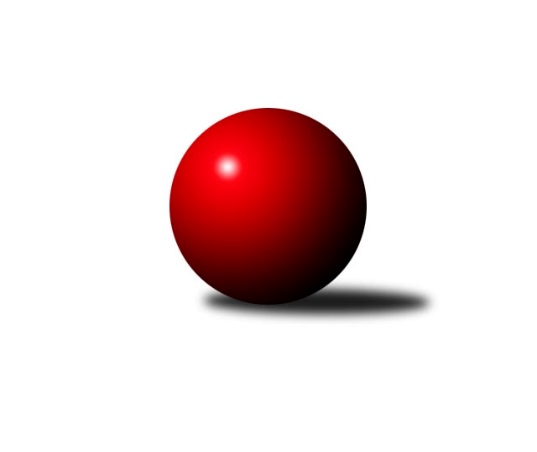 Č.1Ročník 2023/2024	23.5.2024 Meziokresní přebor ČB-ČK A 6-ti členné 2023/2024Statistika 1. kolaTabulka družstev:		družstvo	záp	výh	rem	proh	skore	sety	průměr	body	plné	dorážka	chyby	1.	TJ Sokol Nové Hrady B	1	1	0	0	6.0 : 2.0 	(8.0 : 4.0)	2429	2	1711	718	57	2.	TJ Nová Ves C	1	1	0	0	6.0 : 2.0 	(7.5 : 4.5)	2326	2	1643	683	61	3.	TJ Sokol Soběnov C	1	1	0	0	5.0 : 3.0 	(6.5 : 5.5)	2296	2	1594	702	56	4.	KK Český Krumlov A	1	1	0	0	5.0 : 3.0 	(6.0 : 6.0)	2276	2	1583	693	67	5.	TJ Lokomotiva České Budějovice D	0	0	0	0	0.0 : 0.0 	(0.0 : 0.0)	0	0	0	0	0	6.	TJ Sokol Nové Hrady C	0	0	0	0	0.0 : 0.0 	(0.0 : 0.0)	0	0	0	0	0	7.	Vltavan Loučovice B	0	0	0	0	0.0 : 0.0 	(0.0 : 0.0)	0	0	0	0	0	8.	TJ Dynamo České Budějovice B	1	0	0	1	3.0 : 5.0 	(6.0 : 6.0)	2253	0	1662	591	79	9.	Kuželky Borovany C	1	0	0	1	3.0 : 5.0 	(5.5 : 6.5)	2242	0	1627	615	78	10.	TJ Spartak Trhové Sviny B	1	0	0	1	2.0 : 6.0 	(4.5 : 7.5)	2301	0	1678	623	73	11.	TJ Sokol Soběnov B	1	0	0	1	2.0 : 6.0 	(4.0 : 8.0)	2305	0	1658	647	68Tabulka doma:		družstvo	záp	výh	rem	proh	skore	sety	průměr	body	maximum	minimum	1.	TJ Sokol Nové Hrady B	1	1	0	0	6.0 : 2.0 	(8.0 : 4.0)	2429	2	2429	2429	2.	TJ Nová Ves C	1	1	0	0	6.0 : 2.0 	(7.5 : 4.5)	2326	2	2326	2326	3.	TJ Sokol Nové Hrady C	0	0	0	0	0.0 : 0.0 	(0.0 : 0.0)	0	0	0	0	4.	TJ Lokomotiva České Budějovice D	0	0	0	0	0.0 : 0.0 	(0.0 : 0.0)	0	0	0	0	5.	Vltavan Loučovice B	0	0	0	0	0.0 : 0.0 	(0.0 : 0.0)	0	0	0	0	6.	TJ Spartak Trhové Sviny B	0	0	0	0	0.0 : 0.0 	(0.0 : 0.0)	0	0	0	0	7.	TJ Sokol Soběnov C	0	0	0	0	0.0 : 0.0 	(0.0 : 0.0)	0	0	0	0	8.	KK Český Krumlov A	0	0	0	0	0.0 : 0.0 	(0.0 : 0.0)	0	0	0	0	9.	TJ Sokol Soběnov B	0	0	0	0	0.0 : 0.0 	(0.0 : 0.0)	0	0	0	0	10.	TJ Dynamo České Budějovice B	1	0	0	1	3.0 : 5.0 	(6.0 : 6.0)	2253	0	2253	2253	11.	Kuželky Borovany C	1	0	0	1	3.0 : 5.0 	(5.5 : 6.5)	2242	0	2242	2242Tabulka venku:		družstvo	záp	výh	rem	proh	skore	sety	průměr	body	maximum	minimum	1.	TJ Sokol Soběnov C	1	1	0	0	5.0 : 3.0 	(6.5 : 5.5)	2296	2	2296	2296	2.	KK Český Krumlov A	1	1	0	0	5.0 : 3.0 	(6.0 : 6.0)	2276	2	2276	2276	3.	TJ Dynamo České Budějovice B	0	0	0	0	0.0 : 0.0 	(0.0 : 0.0)	0	0	0	0	4.	TJ Sokol Nové Hrady B	0	0	0	0	0.0 : 0.0 	(0.0 : 0.0)	0	0	0	0	5.	TJ Sokol Nové Hrady C	0	0	0	0	0.0 : 0.0 	(0.0 : 0.0)	0	0	0	0	6.	Kuželky Borovany C	0	0	0	0	0.0 : 0.0 	(0.0 : 0.0)	0	0	0	0	7.	TJ Nová Ves C	0	0	0	0	0.0 : 0.0 	(0.0 : 0.0)	0	0	0	0	8.	TJ Lokomotiva České Budějovice D	0	0	0	0	0.0 : 0.0 	(0.0 : 0.0)	0	0	0	0	9.	Vltavan Loučovice B	0	0	0	0	0.0 : 0.0 	(0.0 : 0.0)	0	0	0	0	10.	TJ Spartak Trhové Sviny B	1	0	0	1	2.0 : 6.0 	(4.5 : 7.5)	2301	0	2301	2301	11.	TJ Sokol Soběnov B	1	0	0	1	2.0 : 6.0 	(4.0 : 8.0)	2305	0	2305	2305Tabulka podzimní části:		družstvo	záp	výh	rem	proh	skore	sety	průměr	body	doma	venku	1.	TJ Sokol Nové Hrady B	1	1	0	0	6.0 : 2.0 	(8.0 : 4.0)	2429	2 	1 	0 	0 	0 	0 	0	2.	TJ Nová Ves C	1	1	0	0	6.0 : 2.0 	(7.5 : 4.5)	2326	2 	1 	0 	0 	0 	0 	0	3.	TJ Sokol Soběnov C	1	1	0	0	5.0 : 3.0 	(6.5 : 5.5)	2296	2 	0 	0 	0 	1 	0 	0	4.	KK Český Krumlov A	1	1	0	0	5.0 : 3.0 	(6.0 : 6.0)	2276	2 	0 	0 	0 	1 	0 	0	5.	TJ Lokomotiva České Budějovice D	0	0	0	0	0.0 : 0.0 	(0.0 : 0.0)	0	0 	0 	0 	0 	0 	0 	0	6.	TJ Sokol Nové Hrady C	0	0	0	0	0.0 : 0.0 	(0.0 : 0.0)	0	0 	0 	0 	0 	0 	0 	0	7.	Vltavan Loučovice B	0	0	0	0	0.0 : 0.0 	(0.0 : 0.0)	0	0 	0 	0 	0 	0 	0 	0	8.	TJ Dynamo České Budějovice B	1	0	0	1	3.0 : 5.0 	(6.0 : 6.0)	2253	0 	0 	0 	1 	0 	0 	0	9.	Kuželky Borovany C	1	0	0	1	3.0 : 5.0 	(5.5 : 6.5)	2242	0 	0 	0 	1 	0 	0 	0	10.	TJ Spartak Trhové Sviny B	1	0	0	1	2.0 : 6.0 	(4.5 : 7.5)	2301	0 	0 	0 	0 	0 	0 	1	11.	TJ Sokol Soběnov B	1	0	0	1	2.0 : 6.0 	(4.0 : 8.0)	2305	0 	0 	0 	0 	0 	0 	1Tabulka jarní části:		družstvo	záp	výh	rem	proh	skore	sety	průměr	body	doma	venku	1.	TJ Sokol Nové Hrady B	0	0	0	0	0.0 : 0.0 	(0.0 : 0.0)	0	0 	0 	0 	0 	0 	0 	0 	2.	TJ Sokol Nové Hrady C	0	0	0	0	0.0 : 0.0 	(0.0 : 0.0)	0	0 	0 	0 	0 	0 	0 	0 	3.	Vltavan Loučovice B	0	0	0	0	0.0 : 0.0 	(0.0 : 0.0)	0	0 	0 	0 	0 	0 	0 	0 	4.	TJ Lokomotiva České Budějovice D	0	0	0	0	0.0 : 0.0 	(0.0 : 0.0)	0	0 	0 	0 	0 	0 	0 	0 	5.	TJ Dynamo České Budějovice B	0	0	0	0	0.0 : 0.0 	(0.0 : 0.0)	0	0 	0 	0 	0 	0 	0 	0 	6.	TJ Spartak Trhové Sviny B	0	0	0	0	0.0 : 0.0 	(0.0 : 0.0)	0	0 	0 	0 	0 	0 	0 	0 	7.	TJ Nová Ves C	0	0	0	0	0.0 : 0.0 	(0.0 : 0.0)	0	0 	0 	0 	0 	0 	0 	0 	8.	TJ Sokol Soběnov B	0	0	0	0	0.0 : 0.0 	(0.0 : 0.0)	0	0 	0 	0 	0 	0 	0 	0 	9.	TJ Sokol Soběnov C	0	0	0	0	0.0 : 0.0 	(0.0 : 0.0)	0	0 	0 	0 	0 	0 	0 	0 	10.	Kuželky Borovany C	0	0	0	0	0.0 : 0.0 	(0.0 : 0.0)	0	0 	0 	0 	0 	0 	0 	0 	11.	KK Český Krumlov A	0	0	0	0	0.0 : 0.0 	(0.0 : 0.0)	0	0 	0 	0 	0 	0 	0 	0 Zisk bodů pro družstvo:		jméno hráče	družstvo	body	zápasy	v %	dílčí body	sety	v %	1.	Josef Ferenčík 	TJ Sokol Soběnov B 	1	/	1	(100%)	2	/	2	(100%)	2.	Jan Jackov 	TJ Nová Ves C 	1	/	1	(100%)	2	/	2	(100%)	3.	Milena Šebestová 	TJ Sokol Nové Hrady B 	1	/	1	(100%)	2	/	2	(100%)	4.	Libor Tomášek 	TJ Sokol Nové Hrady B 	1	/	1	(100%)	2	/	2	(100%)	5.	Petra Šebestíková 	TJ Dynamo České Budějovice B 	1	/	1	(100%)	2	/	2	(100%)	6.	Tomáš Vašek 	TJ Dynamo České Budějovice B 	1	/	1	(100%)	2	/	2	(100%)	7.	František Ferenčík 	KK Český Krumlov A 	1	/	1	(100%)	2	/	2	(100%)	8.	Martin Kouba 	KK Český Krumlov A 	1	/	1	(100%)	2	/	2	(100%)	9.	Miloš Draxler 	TJ Nová Ves C 	1	/	1	(100%)	2	/	2	(100%)	10.	Václava Tesařová 	TJ Nová Ves C 	1	/	1	(100%)	2	/	2	(100%)	11.	Dominik Smoleň 	TJ Sokol Soběnov C 	1	/	1	(100%)	2	/	2	(100%)	12.	Karel Kříha 	TJ Sokol Nové Hrady B 	1	/	1	(100%)	2	/	2	(100%)	13.	Luděk Troup 	TJ Spartak Trhové Sviny B 	1	/	1	(100%)	2	/	2	(100%)	14.	Vlastimil Kříha 	TJ Spartak Trhové Sviny B 	1	/	1	(100%)	2	/	2	(100%)	15.	Jan Kouba 	Kuželky Borovany C 	1	/	1	(100%)	2	/	2	(100%)	16.	Jaroslava Kulhanová 	TJ Sokol Soběnov C 	1	/	1	(100%)	2	/	2	(100%)	17.	Jiří Tröstl 	Kuželky Borovany C 	1	/	1	(100%)	2	/	2	(100%)	18.	Jiřina Krtková 	TJ Sokol Soběnov C 	1	/	1	(100%)	1.5	/	2	(75%)	19.	Vladimír Vlček 	TJ Nová Ves C 	1	/	1	(100%)	1.5	/	2	(75%)	20.	Rostislav Solkan 	TJ Dynamo České Budějovice B 	1	/	1	(100%)	1	/	2	(50%)	21.	Jakub Zadák 	KK Český Krumlov A 	1	/	1	(100%)	1	/	2	(50%)	22.	Martina Koubová 	Kuželky Borovany C 	1	/	1	(100%)	1	/	2	(50%)	23.	Eliška Brychtová 	TJ Sokol Nové Hrady B 	1	/	1	(100%)	1	/	2	(50%)	24.	Josef Šedivý 	TJ Sokol Soběnov B 	1	/	1	(100%)	1	/	2	(50%)	25.	Lenka Vajdová 	TJ Sokol Nové Hrady B 	0	/	1	(0%)	1	/	2	(50%)	26.	Tomáš Vařil 	KK Český Krumlov A 	0	/	1	(0%)	1	/	2	(50%)	27.	Olga Čutková 	TJ Sokol Soběnov C 	0	/	1	(0%)	1	/	2	(50%)	28.	Stanislav Bednařík 	TJ Dynamo České Budějovice B 	0	/	1	(0%)	1	/	2	(50%)	29.	Patrik Fink 	TJ Sokol Soběnov B 	0	/	1	(0%)	1	/	2	(50%)	30.	Bohuslav Švepeš 	TJ Spartak Trhové Sviny B 	0	/	1	(0%)	0.5	/	2	(25%)	31.	Petr Bícha 	Kuželky Borovany C 	0	/	1	(0%)	0.5	/	2	(25%)	32.	Bedřich Kroupa 	TJ Spartak Trhové Sviny B 	0	/	1	(0%)	0	/	2	(0%)	33.	Roman Bartoš 	TJ Nová Ves C 	0	/	1	(0%)	0	/	2	(0%)	34.	Josef Fojta 	TJ Nová Ves C 	0	/	1	(0%)	0	/	2	(0%)	35.	Filip Rojdl 	TJ Spartak Trhové Sviny B 	0	/	1	(0%)	0	/	2	(0%)	36.	Marek Rojdl 	TJ Spartak Trhové Sviny B 	0	/	1	(0%)	0	/	2	(0%)	37.	Pavel Čurda 	TJ Sokol Soběnov B 	0	/	1	(0%)	0	/	2	(0%)	38.	Ludmila Čurdová 	TJ Sokol Soběnov C 	0	/	1	(0%)	0	/	2	(0%)	39.	Lucie Mušková 	TJ Sokol Soběnov C 	0	/	1	(0%)	0	/	2	(0%)	40.	Miroslav Bicera 	Kuželky Borovany C 	0	/	1	(0%)	0	/	2	(0%)	41.	Kateřina Dvořáková 	Kuželky Borovany C 	0	/	1	(0%)	0	/	2	(0%)	42.	Jiřina Albrechtová 	TJ Sokol Nové Hrady B 	0	/	1	(0%)	0	/	2	(0%)	43.	Michal Fink 	TJ Sokol Soběnov B 	0	/	1	(0%)	0	/	2	(0%)	44.	Miloš Moravec 	KK Český Krumlov A 	0	/	1	(0%)	0	/	2	(0%)	45.	David Šebestík 	TJ Dynamo České Budějovice B 	0	/	1	(0%)	0	/	2	(0%)	46.	Milena Kümmelová 	TJ Dynamo České Budějovice B 	0	/	1	(0%)	0	/	2	(0%)	47.	Milan Šedivý 	TJ Sokol Soběnov B 	0	/	1	(0%)	0	/	2	(0%)	48.	Tomáš Tichý ml.	KK Český Krumlov A 	0	/	1	(0%)	0	/	2	(0%)Průměry na kuželnách:		kuželna	průměr	plné	dorážka	chyby	výkon na hráče	1.	Nové Hrady, 1-4	2367	1684	682	62.5	(394.5)	2.	Vltavan Loučovice, 1-4	2354	1699	655	75.0	(392.4)	3.	Nová Ves u Č.B., 1-2	2313	1660	653	67.0	(385.6)	4.	Borovany, 1-2	2269	1610	658	67.0	(378.2)	5.	Dynamo Č. Budějovice, 1-4	2264	1622	642	73.0	(377.4)Nejlepší výkony na kuželnách:Nové Hrady, 1-4TJ Sokol Nové Hrady B	2429	1. kolo	Josef Šedivý 	TJ Sokol Soběnov B	455	1. koloTJ Sokol Soběnov B	2305	1. kolo	Karel Kříha 	TJ Sokol Nové Hrady B	446	1. kolo		. kolo	Lenka Vajdová 	TJ Sokol Nové Hrady B	442	1. kolo		. kolo	Josef Ferenčík 	TJ Sokol Soběnov B	424	1. kolo		. kolo	Milena Šebestová 	TJ Sokol Nové Hrady B	417	1. kolo		. kolo	Libor Tomášek 	TJ Sokol Nové Hrady B	399	1. kolo		. kolo	Pavel Čurda 	TJ Sokol Soběnov B	393	1. kolo		. kolo	Milan Šedivý 	TJ Sokol Soběnov B	376	1. kolo		. kolo	Jiřina Albrechtová 	TJ Sokol Nové Hrady B	375	1. kolo		. kolo	Eliška Brychtová 	TJ Sokol Nové Hrady B	350	1. koloVltavan Loučovice, 1-4Vltavan Loučovice B	2477	1. kolo	Libor Dušek 	Vltavan Loučovice B	445	1. koloTJ Sokol Nové Hrady C	2232	1. kolo	Jakub Matulík 	Vltavan Loučovice B	439	1. kolo		. kolo	Petr Hamerník 	TJ Sokol Nové Hrady C	426	1. kolo		. kolo	Vladimír Šereš 	Vltavan Loučovice B	416	1. kolo		. kolo	Romana Kříhová 	TJ Sokol Nové Hrady C	410	1. kolo		. kolo	Tomáš Kříha 	TJ Sokol Nové Hrady C	401	1. kolo		. kolo	Jan Sztrapek 	Vltavan Loučovice B	395	1. kolo		. kolo	František Anderle 	Vltavan Loučovice B	394	1. kolo		. kolo	Vojtěch Kříha 	TJ Sokol Nové Hrady C	390	1. kolo		. kolo	Ludvík Sojka 	Vltavan Loučovice B	388	1. koloNová Ves u Č.B., 1-2TJ Nová Ves C	2326	1. kolo	Vlastimil Kříha 	TJ Spartak Trhové Sviny B	431	1. koloTJ Spartak Trhové Sviny B	2301	1. kolo	Vladimír Vlček 	TJ Nová Ves C	426	1. kolo		. kolo	Miloš Draxler 	TJ Nová Ves C	410	1. kolo		. kolo	Bohuslav Švepeš 	TJ Spartak Trhové Sviny B	408	1. kolo		. kolo	Jan Jackov 	TJ Nová Ves C	393	1. kolo		. kolo	Luděk Troup 	TJ Spartak Trhové Sviny B	387	1. kolo		. kolo	Josef Fojta 	TJ Nová Ves C	383	1. kolo		. kolo	Bedřich Kroupa 	TJ Spartak Trhové Sviny B	379	1. kolo		. kolo	Václava Tesařová 	TJ Nová Ves C	364	1. kolo		. kolo	Roman Bartoš 	TJ Nová Ves C	350	1. koloBorovany, 1-2TJ Sokol Soběnov C	2296	1. kolo	Jaroslava Kulhanová 	TJ Sokol Soběnov C	425	1. koloKuželky Borovany C	2242	1. kolo	Jiří Tröstl 	Kuželky Borovany C	417	1. kolo		. kolo	Lucie Mušková 	TJ Sokol Soběnov C	401	1. kolo		. kolo	Martina Koubová 	Kuželky Borovany C	386	1. kolo		. kolo	Kateřina Dvořáková 	Kuželky Borovany C	384	1. kolo		. kolo	Olga Čutková 	TJ Sokol Soběnov C	383	1. kolo		. kolo	Jan Kouba 	Kuželky Borovany C	375	1. kolo		. kolo	Ludmila Čurdová 	TJ Sokol Soběnov C	370	1. kolo		. kolo	Dominik Smoleň 	TJ Sokol Soběnov C	366	1. kolo		. kolo	Jiřina Krtková 	TJ Sokol Soběnov C	351	1. koloDynamo Č. Budějovice, 1-4KK Český Krumlov A	2276	1. kolo	Martin Kouba 	KK Český Krumlov A	437	1. koloTJ Dynamo České Budějovice B	2253	1. kolo	František Ferenčík 	KK Český Krumlov A	422	1. kolo		. kolo	Milena Kümmelová 	TJ Dynamo České Budějovice B	397	1. kolo		. kolo	Tomáš Vašek 	TJ Dynamo České Budějovice B	392	1. kolo		. kolo	David Šebestík 	TJ Dynamo České Budějovice B	384	1. kolo		. kolo	Tomáš Tichý ml.	KK Český Krumlov A	379	1. kolo		. kolo	Rostislav Solkan 	TJ Dynamo České Budějovice B	375	1. kolo		. kolo	Tomáš Vařil 	KK Český Krumlov A	369	1. kolo		. kolo	Petra Šebestíková 	TJ Dynamo České Budějovice B	360	1. kolo		. kolo	Jakub Zadák 	KK Český Krumlov A	351	1. koloČetnost výsledků:	7.0 : 1.0	1x	6.0 : 2.0	2x	3.0 : 5.0	2x